Zrenjanin: 12.05.2016.Del. broj:   13 – 920                                  						         OBAVEŠTENJEO ZAKLJUČENOM UGOVORU1.Naručilac: OPŠTA BOLNICA “Đorđe Joanović” Zrenjanin, dr Vase Savića broj 5, Zrenjanin                                     www.bolnica.org.rs2. Redni  broj nabavke: JN 34/2015 (Otvoreni postupak)3. Predmet javne nabavke: Dobra- materijal za hemodijalizu Naziv i oznaka  iz opšteg rečnika nabavke:  33181200 – Filteri za dijalizu Partija 2 - Dijalizator, sintetičko vlakno, Low – flux 1,3 m² - 1,4 m², sterilisan bez etilenoksida; Ugovorena vrednost: 437.040,00 din. bez PDV-a, odnosno 480.744,00 din sa PDV-om. Kriterijum za dodelu ugovora:  Najniža ponuđena cena Broj primljenih ponuda: 2   Najviša i najniža ponuđena cena:    najviša ponuđena cena: 853.200,00  din. bez PDV-a, odnosno 938.520,00 din sa PDV-om.    najniža ponuđena cena: 437.040,00 din. bez PDV-a, odnosno 480.744,00 din sa PDV-om.    Najviša i najniža ponuđena cena kod prihvatljivih ponuda:   najviša ponuđena cena: 437.040,00 din. bez PDV-a, odnosno 480.744,00 din sa PDV-om.    najniža ponuđena cena: 437.040,00 din. bez PDV-a, odnosno 480.744,00 din sa PDV-om.  Datum donošenja Odluke o dodeli ugovora: 07.03.2016. godine  Datum zaključenja ugovora: 06.04.2016. godine  Osnovni podaci o dobavljaču:“FRESENIUS MEDICAL CARE SRBIJA” d.o.o. –Vršac, Beogradski put bb, koga zastupa zamenik direktora i prokurista dr Aleksandar BabacŠifra delatnosti:	3250	Matični broj:     	08544123PIB broj:            	100911290Tekući račun:		275-220012671-81Tel/fax:			011/3951-001   011/3951-049Period važenja ugovora: 10 meseci     				Zrenjanin: 12.05.2016.Del. broj:   13 – 920/1                                  						         OBAVEŠTENJEO ZAKLJUČENOM UGOVORU1.Naručilac: OPŠTA BOLNICA “Đorđe Joanović” Zrenjanin, dr Vase Savića broj 5, Zrenjanin                                     www.bolnica.org.rs2. Redni  broj nabavke: JN 34/2015 (Otvoreni postupak)3. Predmet javne nabavke: Dobra - materijal za hemodijalizu Naziv i oznaka  iz opšteg rečnika nabavke:  33181200 – Filteri za dijalizu Partija 4 - Dijalizator, sintetičko vlakno, High – flux 1,3 m² - 1,4 m², sterilisan bez etilenoksidaUgovorena vrednost: 1.541.700,00 din. bez PDV-a, odnosno 1.695.870,00 din sa PDV-om. Kriterijum za dodelu ugovora:  Najniža ponuđena cena Broj primljenih ponuda: 2   Najviša i najniža ponuđena cena:    najviša ponuđena cena: 3.199.500,00 din. bez PDV-a, odnosno 3.519.450,00 din sa PDV-om.    najniža ponuđena cena: 1.541.700,00 din. bez PDV-a, odnosno 1.695.870,00 din sa PDV-om.    Najviša i najniža ponuđena cena kod prihvatljivih ponuda:   najviša ponuđena cena: 1.541.700,00 din. bez PDV-a, odnosno 1.695.870,00 din sa PDV-om.    najniža ponuđena cena: 1.541.700,00 din. bez PDV-a, odnosno 1.695.870,00 din sa PDV-om.  Datum donošenja Odluke o dodeli ugovora: 07.03.2016. godine  Datum zaključenja ugovora: 06.04.2016. godine  Osnovni podaci o dobavljaču:“FRESENIUS MEDICAL CARE SRBIJA” d.o.o. –Vršac, Beogradski put bb, koga zastupa zamenik direktora i prokurista dr Aleksandar BabacŠifra delatnosti:	3250	Matični broj:     	08544123PIB broj:            	100911290Tekući račun:		275-220012671-81Tel/fax:			011/3951-001   011/3951-049Period važenja ugovora: 10 meseci     			                                                                                    Zrenjanin: 12.05.2016.Del. broj:   13 – 920/2                         						         OBAVEŠTENJEO ZAKLJUČENOM UGOVORU1.Naručilac: OPŠTA BOLNICA “Đorđe Joanović” Zrenjanin, dr Vase Savića broj 5, Zrenjanin                                     www.bolnica.org.rs2. Redni  broj nabavke: JN 34/2015 (Otvoreni postupak)3. Predmet javne nabavke: Dobra - materijal za hemodijalizu Naziv i oznaka  iz opšteg rečnika nabavke:  33181200 – Filteri za dijalizu Partija 5 - Dijalizator, sintetičko vlakno, High – flux 1,6 m² - 1,7 m², sterilisan bez etilenoksida;Ugovorena vrednost: 1.152.000,00 dinara bez PDV-a odnosno  1.267.200,00 dinara sa PDV Kriterijum za dodelu ugovora:  Najniža ponuđena cena Broj primljenih ponuda: 3   Najviša i najniža ponuđena cena:    najviša ponuđena cena: 2.520.000,00 dinara bez PDV-a odnosno 2.772.000,00 dinara sa PDV   najniža ponuđena cena: 1.152.000,00 dinara bez PDV-a odnosno  1.267.200,00 dinara sa PDV   Najviša i najniža ponuđena cena kod prihvatljivih ponuda:   najviša ponuđena cena: 1.710.000,00 dinara bez PDV-a odnosno 1.881.000,00 dinara sa PDV   najniža ponuđena cena: 1.152.000,00 dinara bez PDV-a odnosno  1.267.200,00 dinara sa PDV  Datum donošenja Odluke o dodeli ugovora: 07.03.2016. godine  Datum zaključenja ugovora: 06.04.2016. godine  Osnovni podaci o dobavljaču:“FRESENIUS MEDICAL CARE SRBIJA” d.o.o. –Vršac, Beogradski put bb, koga zastupa zamenik direktora i prokurista dr Aleksandar BabacŠifra delatnosti:	3250	Matični broj:     	08544123PIB broj:            	100911290Tekući račun:		275-220012671-81Tel/fax:			011/3951-001   011/3951-049Period važenja ugovora: 10 meseci     				Zrenjanin: 12.05.2016.Del. broj:   13 – 920/3                       						         OBAVEŠTENJEO ZAKLJUČENOM UGOVORU1.Naručilac: OPŠTA BOLNICA “Đorđe Joanović” Zrenjanin, dr Vase Savića broj 5, Zrenjanin                                     www.bolnica.org.rs2. Redni  broj nabavke: JN 34/2015 (Otvoreni postupak)3. Predmet javne nabavke: Dobra - materijal za hemodijalizu Naziv i oznaka  iz opšteg rečnika nabavke:  33181200 – Filteri za dijalizu Partija 6 - Dijalizator, sintetičko vlakno, High – flux 1,8 m² - 1,9 m², sterilisan bez etilenoksida;                           za  hemodijafiltraciju Ugovorena vrednost: 1.642.500,00 dinara bez PDV-a odnosno  1.806.750,00 dinara sa PDV Kriterijum za dodelu ugovora:  Najniža ponuđena cena Broj primljenih ponuda: 2   Najviša i najniža ponuđena cena:    najviša ponuđena cena: 3.150.000,00 dinara bez PDV-a odnosno 3.465.000,00 dinara sa PDV   najniža ponuđena cena: 1.642.500,00 dinara bez PDV-a odnosno  1.806.750,00 dinara sa PDV   Najviša i najniža ponuđena cena kod prihvatljivih ponuda:   najviša ponuđena cena: 1.642.500,00 dinara bez PDV-a odnosno  1.806.750,00 dinara sa PDV   najniža ponuđena cena: 1.642.500,00 dinara bez PDV-a odnosno  1.806.750,00 dinara sa PDV  Datum donošenja Odluke o dodeli ugovora: 07.03.2016. godine  Datum zaključenja ugovora: 06.04.2016. godine  Osnovni podaci o dobavljaču:“FRESENIUS MEDICAL CARE SRBIJA” d.o.o. –Vršac, Beogradski put bb, koga zastupa zamenik direktora i prokurista dr Aleksandar BabacŠifra delatnosti:	3250	Matični broj:     	08544123PIB broj:            	100911290Tekući račun:		275-220012671-81Tel/fax:			011/3951-001   011/3951-049Period važenja ugovora: 10 meseci     				Zrenjanin: 12.05.2016.Del. broj:   13 – 920/4                      						         OBAVEŠTENJEO ZAKLJUČENOM UGOVORU1.Naručilac: OPŠTA BOLNICA “Đorđe Joanović” Zrenjanin, dr Vase Savića broj 5, Zrenjanin                                     www.bolnica.org.rs2. Redni  broj nabavke: JN 34/2015 (Otvoreni postupak)3. Predmet javne nabavke: Dobra - materijal za hemodijalizu Naziv i oznaka  iz opšteg rečnika nabavke:  33181200 – Filteri za dijalizu Partija 8 - Dijalizator, sintetičko vlakno, High – flux 2,3 m² - 2,4 m² sterilisan bez etilenoksida; za      hemodijafiltraciju  Ugovorena vrednost: 345.600,00 din. bez PDV-a, odnosno 380.160,00 din sa PDV-om. Kriterijum za dodelu ugovora:  Najniža ponuđena cena Broj primljenih ponuda: 1   Najviša i najniža ponuđena cena:    najviša ponuđena cena: 345.600,00 din. bez PDV-a, odnosno 380.160,00 din sa PDV-om.   najniža ponuđena cena: 345.600,00 din. bez PDV-a, odnosno 380.160,00 din sa PDV-om.   Najviša i najniža ponuđena cena kod prihvatljivih ponuda:   najviša ponuđena cena: 345.600,00 din. bez PDV-a, odnosno 380.160,00 din sa PDV-om.   najniža ponuđena cena: 345.600,00 din. bez PDV-a, odnosno 380.160,00 din sa PDV-om.  Datum donošenja Odluke o dodeli ugovora: 07.03.2016. godine  Datum zaključenja ugovora: 06.04.2016. godine  Osnovni podaci o dobavljaču:“FRESENIUS MEDICAL CARE SRBIJA” d.o.o. –Vršac, Beogradski put bb, koga zastupa zamenik direktora i prokurista dr Aleksandar BabacŠifra delatnosti:	3250	Matični broj:     	08544123PIB broj:            	100911290Tekući račun:		275-220012671-81Tel/fax:			011/3951-001   011/3951-049Period važenja ugovora: 10 meseci     				Zrenjanin: 12.05.2016.Del. broj:   13 – 920/5                     						         OBAVEŠTENJEO ZAKLJUČENOM UGOVORU1.Naručilac: OPŠTA BOLNICA “Đorđe Joanović” Zrenjanin, dr Vase Savića broj 5, Zrenjanin                                     www.bolnica.org.rs2. Redni  broj nabavke: JN 34/2015 (Otvoreni postupak)3. Predmet javne nabavke: Dobra - materijal za hemodijalizu Naziv i oznaka  iz opšteg rečnika nabavke:  33140000 – Medicinski potrošni materijal Partija 12 - AV linija komplet (za mašine „Fresenius 5008“)Ugovorena vrednost: 345.600,00 din. bez PDV-a, odnosno 380.160,00 din sa PDV-om. Kriterijum za dodelu ugovora:  Najniža ponuđena cena Broj primljenih ponuda: 1   Najviša i najniža ponuđena cena:    najviša ponuđena cena: 5.623.200,00 dinara bez PDV-a odnosno 6.185.520,00 dinara sa PDV   najniža ponuđena cena: 5.623.200,00 dinara bez PDV-a odnosno 6.185.520,00 dinara sa PDV   Najviša i najniža ponuđena cena kod prihvatljivih ponuda:   najviša ponuđena cena: 5.623.200,00 dinara bez PDV-a odnosno 6.185.520,00 dinara sa PDV   najniža ponuđena cena: 5.623.200,00 dinara bez PDV-a odnosno 6.185.520,00 dinara sa PDV  Datum donošenja Odluke o dodeli ugovora: 07.03.2016. godine  Datum zaključenja ugovora: 06.04.2016. godine  Osnovni podaci o dobavljaču:“FRESENIUS MEDICAL CARE SRBIJA” d.o.o. –Vršac, Beogradski put bb, koga zastupa zamenik direktora i prokurista dr Aleksandar BabacŠifra delatnosti:	3250	Matični broj:     	08544123PIB broj:            	100911290Tekući račun:		275-220012671-81Tel/fax:			011/3951-001   011/3951-049Period važenja ugovora: 10 meseci     				                                                                                                               KOMISIJA ZA JN 34/2015Zrenjanin: 12.05.2016.Del. broj:   13 – 920/6                     						         OBAVEŠTENJEO ZAKLJUČENOM UGOVORU1.Naručilac: OPŠTA BOLNICA “Đorđe Joanović” Zrenjanin, dr Vase Savića broj 5, Zrenjanin                                     www.bolnica.org.rs2. Redni  broj nabavke: JN 34/2015 (Otvoreni postupak)3. Predmet javne nabavke: Dobra - materijal za hemodijalizu Naziv i oznaka  iz opšteg rečnika nabavke:  33140000 – Medicinski potrošni materijal Partija 13 - Filter za visokoprečišćenu vodu (za mašine „Fresenius“)Ugovorena vrednost: 4.093.200,00 din. bez PDV-a, odnosno 4.502.520,00 din sa PDV-om. Kriterijum za dodelu ugovora:  Najniža ponuđena cena Broj primljenih ponuda: 1   Najviša i najniža ponuđena cena:    najviša ponuđena cena: 4.093.200,00 din. bez PDV-a, odnosno 4.502.520,00 din sa PDV-om.   najniža ponuđena cena: 4.093.200,00 din. bez PDV-a, odnosno 4.502.520,00 din sa PDV-om.   Najviša i najniža ponuđena cena kod prihvatljivih ponuda:   najviša ponuđena cena: 4.093.200,00 din. bez PDV-a, odnosno 4.502.520,00 din sa PDV-om.   najniža ponuđena cena: 4.093.200,00 din. bez PDV-a, odnosno 4.502.520,00 din sa PDV-om.  Datum donošenja Odluke o dodeli ugovora: 07.03.2016. godine  Datum zaključenja ugovora: 06.04.2016. godine  Osnovni podaci o dobavljaču:“FRESENIUS MEDICAL CARE SRBIJA” d.o.o. –Vršac, Beogradski put bb, koga zastupa zamenik direktora i prokurista dr Aleksandar BabacŠifra delatnosti:	3250	Matični broj:     	08544123PIB broj:            	100911290Tekući račun:		275-220012671-81Tel/fax:			011/3951-001   011/3951-049Period važenja ugovora: 10 meseci     				Zrenjanin: 12.05.2016.Del. broj:   13 – 920/7                     						         OBAVEŠTENJEO ZAKLJUČENOM UGOVORU1.Naručilac: OPŠTA BOLNICA “Đorđe Joanović” Zrenjanin, dr Vase Savića broj 5, Zrenjanin                                     www.bolnica.org.rs2. Redni  broj nabavke: JN 34/2015 (Otvoreni postupak)3. Predmet javne nabavke: Dobra - materijal za hemodijalizu Naziv i oznaka  iz opšteg rečnika nabavke:  33140000 – Medicinski potrošni materijal Partija 14 - Sredstvo za hladnu sterilizaciju mašina (za mašine „Fresenius“)Ugovorena vrednost: 1.944.000,00 din. bez PDV-a, odnosno 2.138.400,00  din sa PDV-om. Kriterijum za dodelu ugovora:  Najniža ponuđena cena Broj primljenih ponuda: 1   Najviša i najniža ponuđena cena:    najviša ponuđena cena: 1.944.000,00 din. bez PDV-a, odnosno 2.138.400,00  din sa PDV-om.   najniža ponuđena cena: 1.944.000,00 din. bez PDV-a, odnosno 2.138.400,00  din sa PDV-om.   Najviša i najniža ponuđena cena kod prihvatljivih ponuda:   najviša ponuđena cena: 1.944.000,00 din. bez PDV-a, odnosno 2.138.400,00  din sa PDV-om.   najniža ponuđena cena: 1.944.000,00 din. bez PDV-a, odnosno 2.138.400,00  din sa PDV-om.  Datum donošenja Odluke o dodeli ugovora: 07.03.2016. godine  Datum zaključenja ugovora: 06.04.2016. godine  Osnovni podaci o dobavljaču:“FRESENIUS MEDICAL CARE SRBIJA” d.o.o. –Vršac, Beogradski put bb, koga zastupa zamenik direktora i prokurista dr Aleksandar BabacŠifra delatnosti:	3250	Matični broj:     	08544123PIB broj:            	100911290Tekući račun:		275-220012671-81Tel/fax:			011/3951-001   011/3951-049Period važenja ugovora: 10 meseci     				Zrenjanin: 12.05.2016.Del. broj:   13 – 920/8                  						         OBAVEŠTENJEO ZAKLJUČENOM UGOVORU1.Naručilac: OPŠTA BOLNICA “Đorđe Joanović” Zrenjanin, dr Vase Savića broj 5, Zrenjanin                                     www.bolnica.org.rs2. Redni  broj nabavke: JN 34/2015 (Otvoreni postupak)3. Predmet javne nabavke: Dobra - materijal za hemodijalizu Naziv i oznaka  iz opšteg rečnika nabavke:  33140000 – Medicinski potrošni materijal Partija 15 -  Suvi bikarbonat u pakovanju od 900 gr (za mašine „Fresenius“).”Ugovorena vrednost: 12.825.000,00 din. bez PDV-a, odnosno 14.107.500,00 din sa PDV-om. Kriterijum za dodelu ugovora:  Najniža ponuđena cena Broj primljenih ponuda: 1   Najviša i najniža ponuđena cena:    najviša ponuđena cena: 12.825.000,00 din. bez PDV-a, odnosno 14.107.500,00 din sa PDV-om.   najniža ponuđena cena: 12.825.000,00 din. bez PDV-a, odnosno 14.107.500,00 din sa PDV-om.   Najviša i najniža ponuđena cena kod prihvatljivih ponuda:   najviša ponuđena cena: 12.825.000,00 din. bez PDV-a, odnosno 14.107.500,00 din sa PDV-om.   najniža ponuđena cena: 12.825.000,00 din. bez PDV-a, odnosno 14.107.500,00 din sa PDV-om.  Datum donošenja Odluke o dodeli ugovora: 07.03.2016. godine  Datum zaključenja ugovora: 06.04.2016. godine  Osnovni podaci o dobavljaču:“FRESENIUS MEDICAL CARE SRBIJA” d.o.o. –Vršac, Beogradski put bb, koga zastupa zamenik direktora i prokurista dr Aleksandar BabacŠifra delatnosti:	3250	Matični broj:     	08544123PIB broj:            	100911290Tekući račun:		275-220012671-81Tel/fax:			011/3951-001   011/3951-049Period važenja ugovora: 10 meseci     				                                                                                                               KOMISIJA ZA JN 34/2015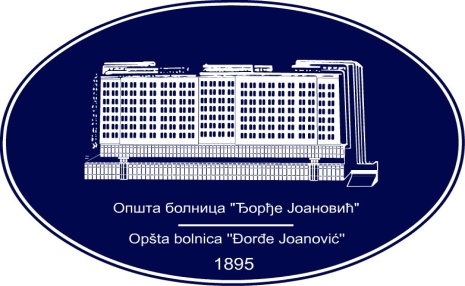 REPUBLIKA SRBIJA - AP VOJVODINAOPŠTA BOLNICA “Đorđe Joanović”Zrenjanin, ul. Dr Vase Savića br. 5Tel: (023) 536-930; centrala 513-200; lokal 3204Fax: (023) 564-104PIB 105539565    matični broj: 08887535Žiro račun kod Uprave za javna plaćanja 840-17661-10E-mail: bolnicazr@ptt.rs        www.bolnica.org.rsREPUBLIKA SRBIJA - AP VOJVODINAOPŠTA BOLNICA “Đorđe Joanović”Zrenjanin, ul. Dr Vase Savića br. 5Tel: (023) 536-930; centrala 513-200; lokal 3204Fax: (023) 564-104PIB 105539565    matični broj: 08887535Žiro račun kod Uprave za javna plaćanja 840-17661-10E-mail: bolnicazr@ptt.rs        www.bolnica.org.rsREPUBLIKA SRBIJA - AP VOJVODINAOPŠTA BOLNICA “Đorđe Joanović”Zrenjanin, ul. Dr Vase Savića br. 5Tel: (023) 536-930; centrala 513-200; lokal 3204Fax: (023) 564-104PIB 105539565    matični broj: 08887535Žiro račun kod Uprave za javna plaćanja 840-17661-10E-mail: bolnicazr@ptt.rs        www.bolnica.org.rsREPUBLIKA SRBIJA - AP VOJVODINAOPŠTA BOLNICA “Đorđe Joanović”Zrenjanin, ul. Dr Vase Savića br. 5Tel: (023) 536-930; centrala 513-200; lokal 3204Fax: (023) 564-104PIB 105539565    matični broj: 08887535Žiro račun kod Uprave za javna plaćanja 840-17661-10E-mail: bolnicazr@ptt.rs        www.bolnica.org.rsREPUBLIKA SRBIJA - AP VOJVODINAOPŠTA BOLNICA “Đorđe Joanović”Zrenjanin, ul. Dr Vase Savića br. 5Tel: (023) 536-930; centrala 513-200; lokal 3204Fax: (023) 564-104PIB 105539565    matični broj: 08887535Žiro račun kod Uprave za javna plaćanja 840-17661-10E-mail: bolnicazr@ptt.rs        www.bolnica.org.rsREPUBLIKA SRBIJA - AP VOJVODINAOPŠTA BOLNICA “Đorđe Joanović”Zrenjanin, ul. Dr Vase Savića br. 5Tel: (023) 536-930; centrala 513-200; lokal 3204Fax: (023) 564-104PIB 105539565    matični broj: 08887535Žiro račun kod Uprave za javna plaćanja 840-17661-10E-mail: bolnicazr@ptt.rs        www.bolnica.org.rsREPUBLIKA SRBIJA - AP VOJVODINAOPŠTA BOLNICA “Đorđe Joanović”Zrenjanin, ul. Dr Vase Savića br. 5Tel: (023) 536-930; centrala 513-200; lokal 3204Fax: (023) 564-104PIB 105539565    matični broj: 08887535Žiro račun kod Uprave za javna plaćanja 840-17661-10E-mail: bolnicazr@ptt.rs        www.bolnica.org.rsREPUBLIKA SRBIJA - AP VOJVODINAOPŠTA BOLNICA “Đorđe Joanović”Zrenjanin, ul. Dr Vase Savića br. 5Tel: (023) 536-930; centrala 513-200; lokal 3204Fax: (023) 564-104PIB 105539565    matični broj: 08887535Žiro račun kod Uprave za javna plaćanja 840-17661-10E-mail: bolnicazr@ptt.rs        www.bolnica.org.rsREPUBLIKA SRBIJA - AP VOJVODINAOPŠTA BOLNICA “Đorđe Joanović”Zrenjanin, ul. Dr Vase Savića br. 5Tel: (023) 536-930; centrala 513-200; lokal 3204Fax: (023) 564-104PIB 105539565    matični broj: 08887535Žiro račun kod Uprave za javna plaćanja 840-17661-10E-mail: bolnicazr@ptt.rs        www.bolnica.org.rs